Seminar on WIPO Services and Initiativesorganized by the World Intellectual Property Organization (WIPO)
andthe Danish Patent and Trademark Office (DKPTO)Copenhagen, September 6, 2013PROGRAMprepared by the International Bureau of WIPOFriday, September 6, 201310.00 – 10.20	Opening Ceremony	Welcome addresses by: 	Ms. Anne Rejnhold Jørgensen, Director, Policy and Legal Affairs, Danish Patent and Trademark Office (DKPTO)  	Mr. Neil Wilson, Director, Functional Support Division, Brands and Designs Sector, WIPO, Geneva10.20 – 10.50	Topic 1	Introduction to WIPO	Development of the International Legal Framework	Major Intellectual Property Economic Studies 	Speaker:	Mr. Víctor Vázquez, Head, Section for Coordination of Developed Countries, Department for Transition and Developed Countries (TDC), WIPO, Geneva10.50 – 11.20		Coffee Break11.20 – 12.10	Topic 2	Global Intellectual Property Systems: 		Recent and Future Developments in the Patent Cooperation Treaty (PCT)Speaker:	Mr. Matthew Bryan, Director, PCT Legal Division, Innovation and Technology Sector, WIPO, Geneva12.10 – 13.10 	Lunch Break 13.10 – 13.50	Topic 3	Global Intellectual Property Systems:  		The Madrid System for the International Registration of Marks		The Hague System for the International Registration of Industrial Designs		The Lisbon System for the International Registration of		Appellations of Origin	Speaker:	Mr. Neil Wilson13.50 – 14.10 	Topic 4	Alternative Dispute Resolution: .WIPO Arbitration and Mediation Center	Speaker:	Mr. Matthew Bryan14.10 – 14.50	Topic 5	Global Databases for Intellectual Property		Platforms and Tools for the Connected Knowledge Economy	Speaker:	Mr. Christophe Mazenc, Head, Global Database Service, Global Infrastructure Sector, WIPO, Geneva 14.50. – 15.20	Coffee Break15.20 – 15.50	Topic 6	Relations between the Danish Patent Office and the World Intellectual Property Organization (WIPO)	Speaker:	Ms. Anne Rejnhold Jørgensen15.50 – 16.20 	Questions and Answers 16.20 – 17.00 	One-on-One Sessions: 	Patents / PCT	Trademarks / Designs / Appellations of Origin 	Global Infrastructure17.00 – 17.10	Closing of the Event[End of document]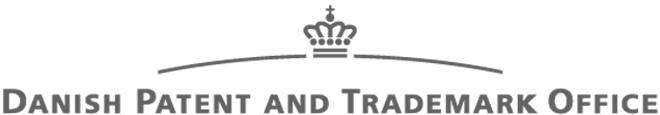 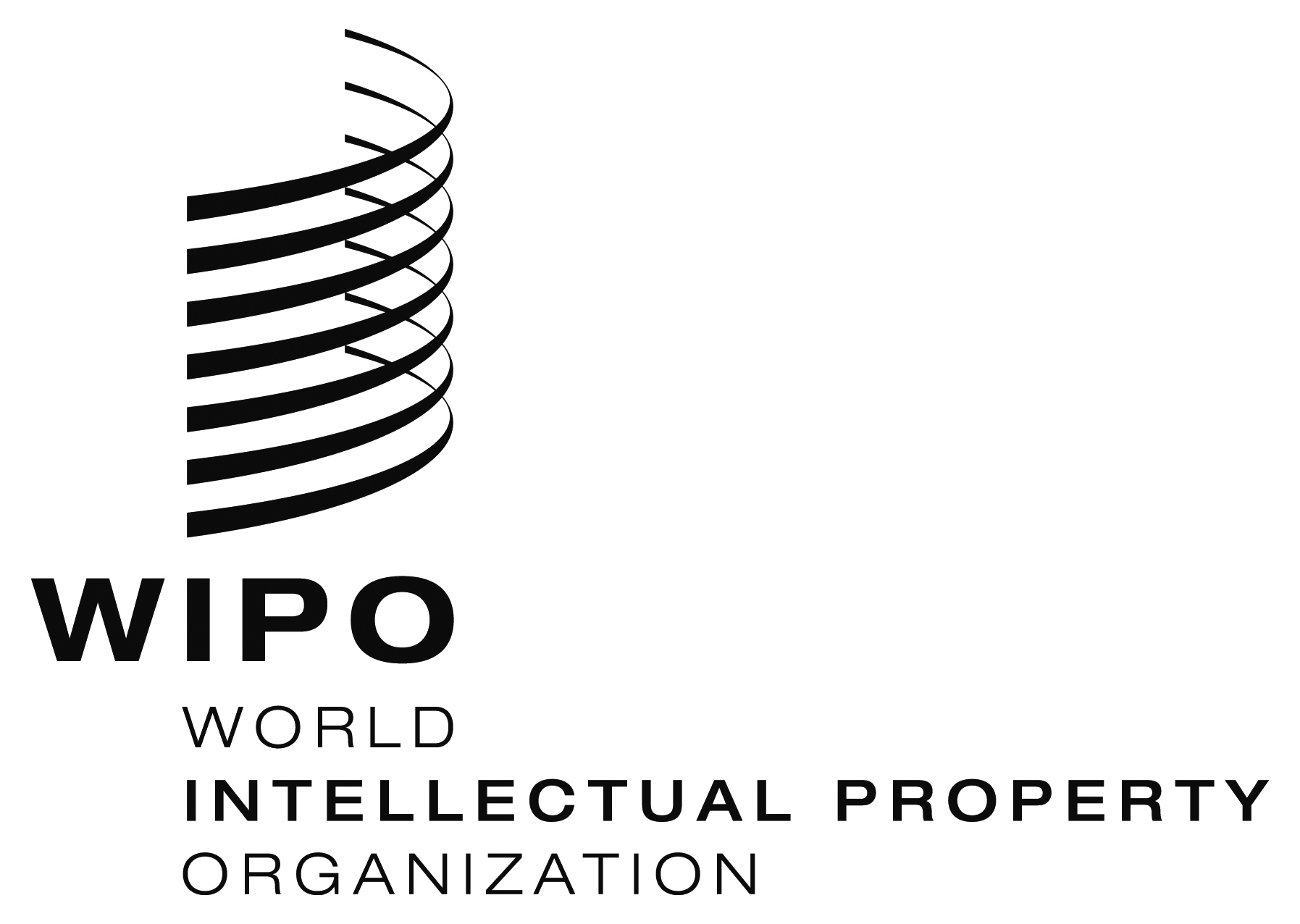 E  WIPO/IP/CPH/13/INF1    WIPO/IP/CPH/13/INF1    WIPO/IP/CPH/13/INF1  ORIGINAL:  EnglishORIGINAL:  EnglishORIGINAL:  EnglishDATE:  August 29, 2013DATE:  August 29, 2013DATE:  August 29, 2013